ФЕДЕРАЛЬНОЕ ГОСУДАРСТВЕННОЕ БЮДЖЕТНОЕ ОБРАЗОВАТЕЛЬНОЕ УЧРЕЖДЕНИЕ ВЫСШЕГО ОБРАЗОВАНИЯ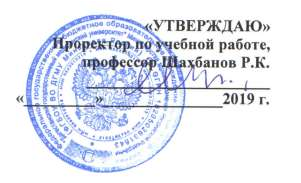 «ДАГЕСТАНСКИЙ ГОСУДАРСТВЕННЫЙ МЕДИЦИНСКИЙ УНИВЕРСИТЕТ» МИНИСТЕРСТВА ЗДРАВООХРАНЕНИЯ РОССИЙСКОЙ ФЕДЕРАЦИИРАБОЧАЯ ПРОГРАММАпо дисциплине «ФИЛОСОФИЯ»Индекс дисциплины – Б1.Б.13 Специальность 31.05.02- «Педиатрия»Уровень высшего образования - специалитетКвалификация выпускника - врач-педиатр общей практики Факультет - педиатрическийКафедра – Философии и истории Форма обучения - очнаякурс- 2 семестр - 3-4Всего трудоѐмкость - 6 з.е./216 часов Лекции- 32 часаПрактические занятия – 64 часа Самостоятельная работа – 84 часов Всего – 216 часовФорма контроля: экзамен в IV семестреМАХАЧКАЛА, 201912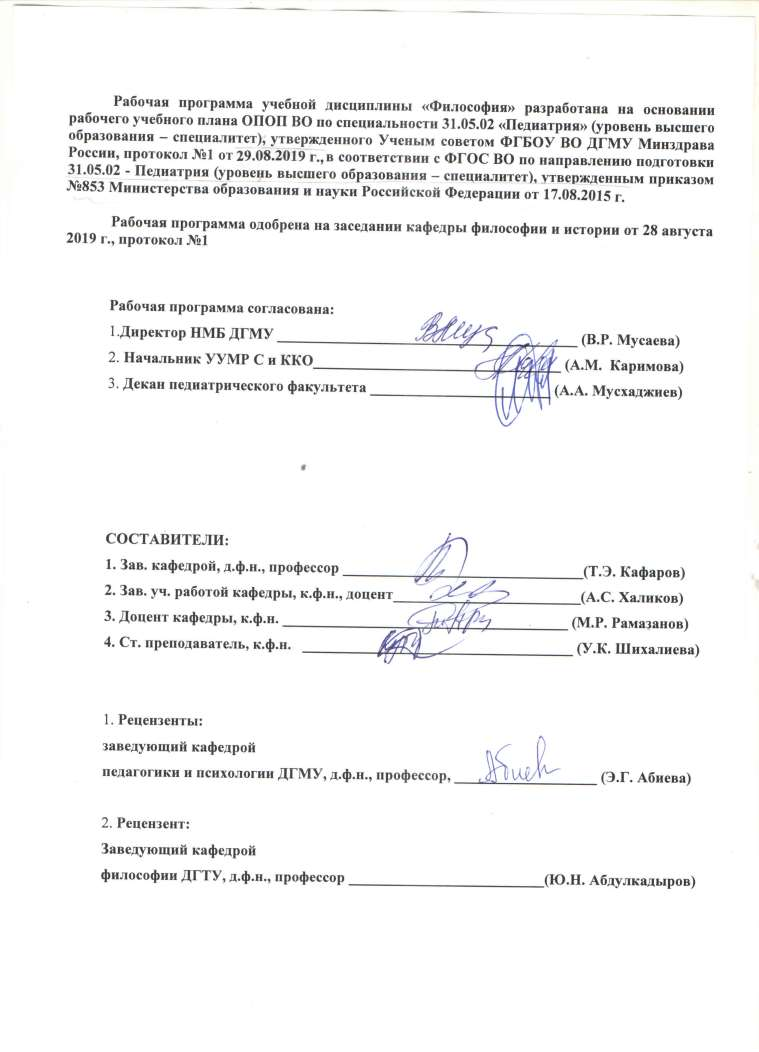 СОДЕРЖАНИЕ1. ЦЕЛЬ И ЗАДАЧИ ОСВОЕНИЯ ДИСЦИПЛИНЫ (МОДУЛЯ)2. ПЕРЕЧЕНЬ ПЛАНИРУЕМЫХ РЕЗУЛЬТАТОВ ОБУЧЕНИЯ3. МЕСТО УЧЕБНОЙ ДИСЦИПЛИНЫ (МОДУЛЯ) В СТРУКТУРЕ ОБРАЗОВАТЕЛЬНОЙ ПРОГРАММЫ4. ТРУДОЕМКОСТЬ	УЧЕБНОЙ ДИСЦИПЛИНЫ (МОДУЛЯ)	И	ВИДЫ КОНТАКТНОЙ РАБОТЫ5. СТРУКТУР А И СОДЕРЖАНИЕ УЧЕБНОЙ ДИСЦИПЛИНЫ (МОДУЛЯ)5.1. Разделы учебной дисциплины (модуля) и компетенции, которые должны быть освоены при их изучении5.2. Разделы дисциплины (модуля), виды учебной деятельности и формы текущего контроля 5.3. Название тем лекций с указанием количества часов5.4. Название тем практических занятий с указанием количества часов 5.5. Лабораторный практикум5.6. Самостоятельная работа обучающегося по дисциплине6. ПЕРЕЧЕНЬ ОСНОВНОЙ И ДОПОЛНИТЕЛЬНОЙ ЛИТЕРАТУРЫ, НЕОБХОДИМОЙ ДЛЯ ОСВОЕНИЯ ДИСЦИПЛИНЫ7. ПЕРЕЧЕНЬ	РЕСУРСОВ	ИНФОРМАЦИОННО-ТЕЛЕКОММУНИКАЦИОННОИСЕТИ «ИНТЕРНЕТ»8. ИНФОРМАЦИОННЫЕ ТЕХНОЛОГИИ9. МАТЕРИАЛЬНО-ТЕХНИЧЕСКОЕ ОБЕСПЕЧЕНИЕ10. КАДРОВОЕ ОБЕСПЕЧЕНИЕ11. ЛИСТ РЕГИСТРАЦИИ ИЗМЕНЕНИЙ В РАБОЧУЮ ПРОГРАММУ12. ФОНД ОЦЕНОЧНЫХ СРЕДСТВ ДЛЯ ПРОВЕДЕНИЯ ПРОМЕЖУТОЧНОЙ АТТЕСТАЦИИ13. Приложение ФОС31.	ЦЕЛЬ И ЗАДАЧИ ОСВОЕНИЯ ДИСЦИПЛИНЫЦелями освоения учебной дисциплины «Философия» являются:- теоретические знания о предмете философии, об основных философских проблемах, идеях и концепциях в их взаимосвязи и развитии;-	представления	о	роли	философии	в	осмыслении	исторических	типов рациональности, структуры, форм и методов научного познания, типов общенаучного и медицинского мышления;-	представления	о	неразрывной	связи	философско-методологических, мировоззренческих, аксиологических проблем с содержательным развитием науки, биологии и медицины, о смысле медицины как феномена культуры;- формирование у студентов многомерного, гибкого, не линейного мышления.Задачами дисциплины являются:- создание у студентов целостного мировоззрения о мире и месте человека в нем;- формирование у студентов философского миропонимания и мироощущения; умения логично	формулировать,	излагать	и	аргументировано	отстаивать	собственное	видение рассматриваемых проблем;- ознакомление студентов с основными сведениями о специфике дофилософских и философского мировоззрений, с особенностями философского знания, его структуры, функций, основных проблем, с основными взаимосвязями философии с частными науками; - ознакомление студентов с основным содержанием и принципами современных философских школ и направлений, в их понимании природы мира и человека, структуры человеческой психики и сознания, роли науки и общества в бытии современного человека,становлении его личности, возвышении его культурного и духовного потенциала;- формирование у студентов своей собственной философской позиции по важнейшим проблемам современной медицины, а также умения самостоятельно осмысливать сложнейшие ситуации в современной общественной жизни, использовать приемы ведения дискуссии, полемики, диалога.п/ №2.ПЕРЕЧЕНЬ ПЛАНИРУЕМЫХ РЕЗУЛЬТАТОВ ОБУЧЕНИЯ Формируемые в процессе изучения учебной дисциплины компетенцииСодержание компетенции или ее части (вкомпетен	соответствии с	В результате изучения учебной дисциплины обучающиеся должны: ции                паспортамикомпетенций)1	21.	ОК-13Способность к абстрактному мышлению, анализу, синтезуЗнать 4основные категории и понятия философии, нормы культуры мышления, основы логики, нормы критического подхода, основы методологии научного знания, формы анализа; сущность и содержание основных концепций иУметь5адекватно воспринимать информацию, логически верно, аргументировано и ясно строить устную и письменную речь, критически оценивать свои достоинства и недостатки, анализироватьВладеть6навыками постановки цели, способностью в устной и письменной речи логически оформить результаты мышления, навыками выработки мотивации к выполнению профессиональной деятельности, решения социально и личностно значимых философских проблем, способами42.	ОК-23.	ОК-54.	ОК-8Способность использовать основы философских знаний для формирования мировоззренческо й позицииГотовность к саморазвитию, самореализации, самообразованию, использованию творческого потенциалаГотовность к работе в коллективе, толерантно воспринимать социальные, этнические, конфессиональны е и культурные различиямоделей процесса образования.определение мировоззрения, его структурные элементы, исторические типы мировоззрения, специфику философского мировоззрения, основные философские концепции и их влияние на формирование мировоззренческой позиции.основные направления развития информационных технологий, их понятийный аппараттипы, виды, формы и модели межкультурной и деловой коммуникации; особенности вербального и невербального поведения представителей разных социальных групп и культур;виды, структуры, динамики конфликта и стратегий его разрешения; основные педагогические категории; задачи психологии в образовании; функции, виды и особенности общения в профессиональной среде.социально значимые проблемы; совершенствовать и развивать свой обще интеллектуальный и общекультурный уровень; самостоятельно осмысливать различные философские теории. критически анализировать социально-экономические процессы в обществе и выявлять наиболее злободневные проблемы современного развития.применять информационные технологии для получения дополнительных знаний, непосредственно не связанные со сферой профессиональной деятельности применять философские знания и мировоззренческие установки в профессиональной среде, в общении с представителями других культур, этнических и конфессиональных групп.совершенствования и развития своего обще интеллектуального и общекультурного уровня.способностью самостоятельно осмысливать те или иные значимые социальные проблемы и духовные процессы общепланетарного масштаба и регионального уровня и выражать свою позицию по отношению к ним.методами использования информационных технологий для получения дополнительных знаний, непосредственно связанные со сферой профессиональной деятельностикультурой мышления, способностью к восприятию, анализу, обобщению информации, способностью толерантно воспринимать социальные и культурные различия.53.МЕСТО УЧЕБНОЙ ДИСЦИПЛИНЫ (МОДУЛЯ) В СТРУКТУРЕ ОБРАЗОВАТЕЛЬНОЙ ПРОГРАММЫУчебная дисциплина «Философия» относится к базовой части Б1 учебного плана по специальности	31.05.02 Педиатрия. Материал дисциплины опирается на ранее приобретенные студентами знания по Истории Отечества, Религиоведению.3.1. Для изучения данной учебной дисциплины необходимы следующие знания, умения и навыки, формируемые предшествующими дисциплинами и одновременно изучаемыми дисциплинами История Отечества и Религиоведение.Название предшествую щей дисциплины 1. История Отечества2. Религиоведе-ниеНомер/ индекс компетенцииОК – 1, ОК-3ОК-5, ОК - 6Знатьсущность, формы и функции исторического знания;	методы	и источники     изучения отечественной истории;             общие закономерности	и национальные особенности становления	и эволюции российской государственности; историю политичес-ких институтов российского общества.Причины	возникно-вения, становления и эволюции религии как общественного феномена, различные концепции происхождения религии,        основные религии               мира: иудаизм,        буддизм, христианство, ислам, культ,	состояние религии в Дагестане, России и мире.Уметьуметь адекватно воспринимать информацию, логически верно, аргументировано и ясно строить устную и письменную речь, выражать	и обосновывать историческими фактами                свою позицию                   по отношению	к динамике социально-политических процессов в Россииформулировать	и решать	задачи, возникающие в ходе научно-исследовательской деятельности, обрабатывать полученные знания в процессе      обучения, анализировать            и осмысливать их.Владетьнавыками	научно-исследовательской работы;навыками	работы	с научно-исторической     и публицистической литературой;навыками	устного	и письменного изложения своего              понимания исторических процессов;навыками самостоятельной научно-исследовательской	и научно-педагогической деятельности.3.2. Перечень последующих учебных дисциплин, для которых необходимы знания, умения и навыки, формируемые данной учебной дисциплиной.Наименование обеспечиваемых (последующих) дисциплинСем	Виды формируемых компетенций (модуль/дисциплины тематического плана)ОК-1	ОК-	ОК-3	ОК-5	ОК-	ОПК-3	ОПК-4	ОПК-5 2                                             86Философские	5	+	+	+	+ проблемы медицины4.ТРУДОЕМКОСТЬ УЧЕБНОЙ ДИСЦИПЛИНЫ (МОДУЛЯ) И ВИДЫ КОНТАКТНОЙ РАБОТЫВиды работы1Контактная работа (всего), в том числе:Аудиторная работа Лекции (Л)Семинарские занятия (СЗ), Семинары (С)Лабораторные работы (ЛР) Внеаудиторная работаВсего часов296 32 64Кол-во часов в семестре III	IV3	448                          48 16                            16 32                            32Самостоятельная работа обучающегося              84                                 50                             34 промежуточной экзамен (Э)                               36                                                       36ИТОГО: Общая	час.	216	98	118З.е.	6	2	375. СТРУКТУРА И СОДЕРЖАНИЕ УЧЕБНОЙ ДИСЦИПЛИНЫ5.1.Разделы учебной дисциплины (модуля) и компетенции, которые должны бытьосвоены при их изученииИндекс № п/п	компетенции1	2Наимено вание раздела учебной дисципли ны (модуля)3 Раздел 1Содержание раздела41.1	ОК 1, ОК 2, ОК8,1.2	ОК 1, ОК 2, ОК8,История философ ии.Предмет философии: природа, генезис, структура. Место и роль философии в культуре (медицине). Философия и медицина, их взаимосвязь.Мудрость и знание в духовном освоении мира.Дофилософские мировоззрения. Структурные компоненты мировоззрения. Философия как выражение мудрости в рациональных формах. Человек и его бытие как центральная проблема философии. Круг метафизических разделов знанияимыслительныхпроблем. О соотношении философии и отдельных наук. Роль философии как базисной дисциплины в системе	гуманитарной,	естественнонаучной	и	практической подготовки	медика.	Зависимость	менталитета     и     ценностных ориентаций медиков от специфики и уровня философской культуры. Возрастающая	роль	философии     в	формировании	теоретико-методологических основ медицины.Основные	разделы	философии.	Основные	тенденции	и исторические типы развития философской рациональности. История философии	как источник философских идей,     школа	мысли. Незавершенность, открытость философских истин как выражение «внутренней»     конституции	человека,     неисчерпаемости     мира. Плюрализм философских систем и школ. Философское исследование Вселенной, общества, человека. Значение философии для медицины, науки и культуры. Философия как духовная квинтэссенция своего времени. Философия как синтетическое знание.Философские проблемы медицины. Философские основания медико-биологического знания.Философско-метологические основания медицины. Философия медицины и её место в философии науки. Феноменология живого и её соотношение с теоретическим знанием о живом. Холизм и редукционизм в биомедицинском знании. Современные теории живого (теория аутопоэза, эпигенетика, биосемиотика), тенденция конвергенции холизма иредукционизма.Расширениетеоретической базы современной медицины. Медицинское знание – как сложная система	естественнонаучных	и	социально-гуманитарных представлений и умозаключений о человеке и его бытии; уникальное     единство	познавательных     и	ценностных	форм умственного	отражения	и      практического	преобразования человеческой жизни.Древний Восток (Индия, Китай) - колыбель философской мысли. Истоки предфилософского мировоззрения в Древней Индии. Основные школы индийской философии. Индуизм. Буддизм. Йога как философия и медицина. Специфика китайской философии. Даосизми конфуцианство. Проблема человека в традиционных древнекитайских81.3	ОК 1, ОК 2, ОК 8,1.4	ОК 1, ОК 2, ОК 8учениях. «Средний путь» человека в китайской философии. Китайская медицина. Типы осмысления бога, мира, времени и пространства в Индии и Китае.Принципы	традиционной восточной	медицины.	Особенности подхода древних врачевателей к человеку и лечению его организма. Истоки и социокультурные основания греческой мысли. Первые греческиемыслители. Идея архэ и ее образы в античной философии. Милетская школа. Гераклит. Элеаты. Пифагорейцы. Плюралисты. Софисты и софистика. Сократ и сократические школы. Философия Платона и Аристотеля. Эллинистическо-римская философская мысль: эпикуреизм, стоицизм, неоплатонизм. Философские идеи в античном естествознании и медицине. Пифагорейская медицина. Эмпедокл.Гиппократ и егошкола. Гуморальнаятеория.Гален. Этика в контексте античной философии и медицины. Античная философия и научное мышлениеФилософия	Средних	веков.	Философия	европейского средневековья. Арабо-мусульманская философия.Теоцентризм средневековой духовной культуры. Креационизм. Формирование средневековой философии. Философия средневековья – размышления в вере. Вера как разум сердца. Превращение философии в богословие. Философия отцов церкви. Патристика и Блаженный Августин. Схоластическая философия: от Эриугены до Абеляра. Этапы в развитии схоластики. Фома Аквинский – вершина схоластики. Фома о вере и разуме. Учение об универсалиях: номинализм и реализм. Проблема человека в схоластической философии. Схоластическая медицина и практика врачевания. Монастырская и университетская медицина.Особенности	арабской	философии	средневековья.	Ибн-Сина (Авиценна),     Ибн-Рушд (Аверроэс).     Божественное     озарение и человеческое познание.Гуманистический	антропоцентризм	эпохи	Возрождения. Леонардо да Винчи. Гуманизм и антропоцентризм как ведущие идеи и тенденции эпохи Возрождения. Гуманизм и реформация. Пантеизм. Зарождение философского сомнения. Новое естествознание – натурфилософия эпохи Возрождения. Н. Кузанский. Д. Бруно. Н. Коперник и парадигма гелиоцентризма. Новая мировоззренческая проблематика в философии. Начало эпохи рассудочного мышления. Рационализм и социальный прогресс. Учение Н. Макиавелли. Социалистические утопии Т. Мора и Т. Кампанеллы. Медицина Ренессанса в открытиях Парацельса, Везалия и др. Исторические условия зарождения эпохи разума и просвещения. Рационализм эпохи научной революции. Формирование нового тина знания – научно-технического. Соединение математики с естествознанием и медициной. Мировоззренческие аспекты новой науки. Учение о субстанции. Философия и метод познания. Ф. Бэкон и философия науки. Разработка индуктивного метода. Р. Декарт. Философское обоснование рационализма и дедуктивного метода. Субъективно-объективная парадигма Декарта. «Я мыслю, следовательно, я существую». Рационализм Б. Спинозы и Г. Лейбница. Создание критического эмпиризма Т. Гоббсом и Д. Локком. Теория общественного договора. Философское обоснование единства природы и человека, тела и души, индивида и общества.Динамика развития концепции «человек – общество» в истории философии. Родоначальники просветительских учений. Разум в культуре	эпохи	Просвещения.	Особенности	английского, французского, немецкого и российского просвещения. Идеология91.5	ОК 1, ОК 2, ОК 81.6	ОК 1, ОК 2, ОК 81.7	ОК 1, ОК 2, ОК 8Просвещения XVIII столетия и прогресс человечества, философское обоснование просветителями	«естественных	прав»	человека. Просветительский материализм XVIII века. Д. Дидро. Этические и социально-философские учения. Ж.-Ж. Руссо.Немецкая классическая философия.Немецкая	классическая	философия	как	завершение новоевропейской философской традиции. Социально-историческая, естественнонаучная и философская интерпретация эпохи.И. Кант и критический поворот западной мысли. Понятие трансцендентального	субъекта.	Активность	мышления	и конструирование предмета опыта как способ обоснования всеобщего характера научного знания. «Вещь в себе» и «вещь для нас» в философии Канта. Априорный синтез. Чувственность и рассудок. Система категорий чистого рассудка. Паралогизм, антиномии и идеалы чистого разума. Агностицизм Канта. Морально-практическая философия	Канта.     Эмпирическая     природа     человека	и     его нравственная сущность. Категорический императив как закон практического	разума.      Свобода      и	долг.      Эстетическая	и телеологическая способность суждения. Казуальное объяснение и телеологическое рассмотрение природы. Культура как последняя цель природы. Философия истории Канта. Диалектика Канта.Диалектическая философия И.Г.Фихте. Трансцендентальная философия Ф. Шеллинга о диалектике природы. Абсолютная диалектика Г.Ф.В. Гегеля. Диалектика и принцип системности в философии. Гегеля. Гегель о тождестве мышления и бытия. Гегель о субстанции и субъекте. Феноменология духа. Новая концепциялогики. Учение о бытии, сущности, понятии. Категории и принципы диалектического	мышления.	Гегелевское	понимание	истины. Философия природы и духа. Философия права, истории, религии. История	общества	как	процесс	развития	самосознания	и осуществления понятия свободы. Абсолютный дух и его ступени движения. Антропология Гегеля и ее значение для медицины и педагогики.Эволюция гегелевской школы и антропологический материализм Фейербаха.	Сведение	теологии	к	антропологии.	Человек	-единственный, универсальный и высший предмет философии. Антропологический	принцип философии	Фейербаха.	Критика религии как отчуждения родовой сущности человека. Религия любви. Философия и медицина, распространение диалектических идей в естественнонаучном познании XIX века.Марксистская философия.Идейные и теоретические истоки марксистской философии. Основные особенности марксистской философии. Марксизм о диалектике материального мира и диалектике его познания. Философский детерминизм и научное познание. Обоснование единства материализма и диалектики. Философское осмысление проблемы единствамира.Гуманистическиетенденциивмарксистской философии. Материалистический взгляд на историю человечества. Общественное бытие и общественное сознание. Теория общественно-экономической формации как ступени исторического развития человечества. Марксистская философия и теория личности, факторы отчуждения. Человек как субъект и объект исторического развития. Трансформации диалектического метода в работах Г.В.Плеханова и В.И.Ленина. Диалектический материализм и советская медицина. Отечественная философия. Философская мысль в Дагестане. Научно-философские школы.101.8	ОК 1, ОК 2, ОК 8Специфические	особенности	русской	духовности. Исторический путь философской мысли вРоссии. Философскиеидеи в культуре Древней Руси. Илларион. Органическая взаимосвязь русской философской мысли с наукой, моралью, искусством, религией.М.В. Ломоносов и русское Возрождение. А.Н. Радищев, П.Я. Чаадаев - оригинальные русские мыслители. Славянофилы и западники. Идея русской соборности. Характерные черты и ключевые вопросы русской философии.Проблемачеловекаврусскойфилософии XVIII века. Гуманистическая и революционно-демократическая мысль в России (В.Г. Белинский, А.И. Герцен, Н.Г. Чернышевский и др.).Русская философия всеединства (В. Соловьев, П.А. Флоренский, Н.А. Бердяев и др.). Идея богочеловечества. Критика отвлеченных начал. Приведение начал во всеединство. Антиномия теодицеи. Витализм	и	диалектика	в	русской	философии	всеединства. Эмпирическое и идеальное всеединство, факторы теофании.Философско-мировоззренческие	взгляды	передовых	русских естествоиспытателей и врачей. И.М. Сеченов, И.И. Мечников, Д.И. Менделеев, В.И. Вернадский, М.Я. Мудров, И.П. Павлов, И.В. Давыдовский и др. Русские писатели как оригинальные мыслители (Ф.М. Достоевский, Л.Н. Толстой и др.). Философия русского космизма (Н.Ф. Федоров, Э.К. Циолковский, В.И. Вернадский, А.Л. Чижевский и др.).Современная западная философия.Смысл и проблемы антисциентизма в западной философии XIX в. Отход от классической философии как системно-теоретического учения о всеобщем. Неклассическая философия XIX в. как протест против	всеобщей	рационализации	бытия	в	машинно-бюрократической цивилизации. Волюнтаризм А. Шопенгауэра. Мир как воля и представление. Метафизика морали. Пессимизм. Медико-деонтологическое значение идей Шопенгауэра о смерти, ничтожестве и горестях жизни.Философия жизни – альтернатива философии разума. В. Дильтей: обоснование наук о духе. Витализм и психологизм В. Дильтея. А. Бергсон и творческая эволюция. Жизненный порыв. Инстинкт, разум и интуиция. Спиритуализм и интуитивизм Бергсона. Философия Ф. Ницше и ее основной принцип. Переоценка ценностей. Имморализм. Идеал «сверхчеловека» и «воля к власти». Апполонийское	и	дионисийское	начала.	Нигилизм,	вечное возвращение. Мифология культуры и основные идеи философии истории О. Шпенглера. Цивилизации как организмы.Место и роль философии в культуре XX-ХХIвека. Философское исследование личности, творчества и свободы, жизни и смерти, любви и ненависти в качестве бытийных феноменов. Появление нового философского	языка.	Основные	направления	неклассической философии. Феноменология Э. Гуссерля и ее влияние на развитие современной	гносеологии.	Философия	Э.       Гуссерля	и «феноменологическая медицина».Неопозитивизм как возрождение идей классического позитивизма в новой логической форме. Неопозитивистский критерий демаркации науки и ценностей, рациональности и идеологии. Понимание философии как логики науки. Кризис неопозитивистской мысли и рождение постпозитивизма. Влияние неопозитивизма на западную медицину.Философское открытие бессознательного. Бессознательное и сознательное в человеке. Концепции 3. Фрейда, К. Г. Юнга, Э.112.1	ОК 1, ОК 2, ОК 5, ОК 82.2	ОК 1, ОК 2, ОК 5, ОК 82.3	ОК 1, ОК 2, ОК 5, ОК 82.4	ОК 1, ОК 2, ОК 5,Фромма. Культура как механизм цензуры бессознательного. Социально-исторические и духовные основы экзистенциализма. Бытие человека в мире как философская проблема. Экзистенция и свобода; свобода и отчуждение; экзистенция на грани жизни и смерти;	философема	пограничной	ситуации.	Понимающая психология К. Ясперса. Аналитическая философия. Интегральный подход К.Уилбера.Философиятелесностиипсихосоматическаямедицина.Раздел 2 Бытие и его атрибуты. Развитие и эволюция. ПроблемаТеория	возникновения и бытия человека, соотношение дочеловеческих и человеческих форм жизни.Категория бытия. Проблема бытия в истории философии. Бытие как высшее начало. Содержание категории бытия. Основные формы бытия: бытие вещей и процессов, бытие человека, бытие духовного (идеального) и материального, бытие социального. Гармония и трагизм бытия. ХХ век: судьбы проблемы бытия.Понятие субстанции. Субстанция как предельное основание. Уровни организации бытия. Современная наука о строении и свойствах материи. Атрибуты бытия: а) внутреннее и внешнее бытие, б) пространство и время, в) движение, его типы, основные	формы.	Развитие	и	эволюция.	Специфика пространственно-временных	отношений	в	биологических процессах.     Социальное пространство и     время.     Проблема единства	мира.       Проблема       бытия       как       обобщенной инвариантности (симметрии). Понятия здоровья и болезни как разные меры адаптивности организма.Философские концепции развития.Понятие диалектики. Исторические формы диалектики. Диалектика и метафизика. Диалектика как метод. Субъективная и объективная диалектика. Единство диалектики, логики и теории познания. Основные принципы диалектики. Диалектическая и формальная логика.Основные	законы	диалектики:	взаимного	перехода количественных и качественных изменений, единство и борьба противоположностей, отрицания отрицания. Их проявление в биологии и медицине.Категории	диалектики:	единичное,	особенное,	всеобщее, содержание и форма, структура и функция, сущность и явление, причина     и     следствие,     возможность     и	действительность, необходимость и случайность. Методологическое значение категорий	диалектики     для	медицины	и	формирования клинического мышления врача.Философские проблемы сознания.Проблемы сознания в философии. Роль и место сознания в системе философского знания и мировоззренческой ориентации человека. Основные концепции в определении сущности сознания. Связь проблемы сознания с таким свойством материи как отражение.	Специфика	отражения	в	живой	материи (информационное отражение).Сознание и психика. Сознание и мозг. Искусственный интеллект и проблема моделирования мозга человека. Структура сознания. Самосознание и рефлексия. Роль и место бессознательного в психике человека. Сознание и язык (мышление и речь). Взаимосвязь естественного и искусственного языковТеория познания. Гносеологические проблемы медицины. Философия науки и техники.12ОК 82.5	ОК 1, ОК 2, ОК 5, ОК 8Познание	как	предмет	философского	анализа. Социокультурные     основания познания.	Человек     как     субъект познания.	Многообразие     форм     познания.	Понятие     «знания». Преднаучные, научные и вненаучные формы знания. Народная медицина. Знание и мнение, вера и убеждение. Обыденное знание и здравый смысл.Познавательные	способности	человека.	Сенсуализм	и рационализм. Познание и отражение. Познание как конструирование действительности.     Художественное     познание     и	его	формы. Эйдетическое познание. Интуитивное и дискурсивное познание. Этапы познания и уровни знания, их диалектическое соотношение.Природа познавательного отношения. Субъект и объект познания. Понятие гносеологического	образа.	Роль	знаковых	систем	и символических форм культуры в познании. Понимание и объяснение как формы познания.Истина как цель познания. Классическое определение истины и пути его исторического развития. Трансцендентная и имманентная истина. Теория соответствия (корреспонденции), теория согласованности (когеренции), теория прагматичности. Критика и момент оправданности скептицизма и агностицизма. Диалектика абсолютной и относительной истины. Истина, заблуждение, ложь. Критерии истины. Практика и теория как критерии истины. Истина и ценность. Процедуры обоснования в медицинском познании и практике.Проблемы научно-технического развития. Наука классическая и неклассическая. Междисциплинарный и трансдисциплинарный характер современных научных проблем. Синергетика. Перестройка категориальной	системы	современного	научного	мышления. Изменения в социальном положении науки и техники в XX веке. Новые формы организации науки и постнеклассическая фаза развития научного знания. Смена ценностных ориентаций и проблема	гуманизации     науки	и	техники.	Гуманистические проблемы медицины, их модификации в связи с развитием новых медицинских технологий.Философские проблемы человека и общества.Бытие человека как философская проблема. Место и роль антропоцентризма в истории философской мысли. Становление и развитие философской антропологии. Типы антропологических учений:	антично-греческий,	иудео-христианский, естественнонаучный. Предмет философской антропологии.Биологические	свойства	человека.	Натуралистическая антропология (Ч. Дарвин). Этологическая концепция К. Лоренца. Этология	здоровья	и          патологии.          Социобиология. Психоаналитическая антропология 3. Фрейда. Биоантропология (А. Гелен, Г. Плеснер) и культурная антропология (Э. Ротхакер, М. Ландман) о деятельном человеке. Идеи философской антропологии М. Шелера. Философско-религиозная антропология (Ф. Хаммер). Восточные     и     западные	версии     философской	антропологии. Интегральная антропология (К.Уилбер).Идеи и их реализация. Первая и вторая материализация идей. Процесс производства. Философия техники как область современной философии. Подобие технического развития природной эволюции. Место техники в духовной культуре. Этика и техника. Этические проблемы использования техники в медицине. Структура общества. Понятие социальной стратификации. Теория элит. Этнические общности. Народность и нация.Обществои природа. Взаимодействие132.6	ОК 1, ОК 2, ОК 5, ОК 82.7	ОК 1, ОК 2, ОК 5, ОК 82.8	ОК 1, ОК 2, ОК 5, ОК 8природы и общества.Идеи историзма и неоэволюционизма. Философия истории. Необратимость социального времени. Теории мерности социального времени, понимания его направленности. Функционирование и развитие	общества.	История	как	пространственно-временная действительность	общественной     жизни.	Понятие общественно-экономической	формации и     способа     производства	(К.Маркс). Формационный подход как исторический монизм. Общественно-экономическая формация и цивилизация. Цивилизационный подход какисторический плюрализм. Концепциимногообразияцивилизацийи культур (Н. Я. Данилевский, О. Шпенглер, П. Сорокин, А. Тойнби, Л. Н. Гумилев).Исторический прогресс. Проблема смысла и «конца истории». Различные критерии прогресса и их оценка. Иерархия критериев прогресса.	Многоуровневая	модель	истории	как	основа конвергенции формационного и цивилизационного подхода в философии истории. Роль медицины в развитии цивилизации. Медицина и общественный строй. Возможности альтернативного общественного развития. О роли народных масс и личности в истории.Основы аксиологии. Философия любви.Аксиология – теория ценностей. Философский смысл понятия «ценность». Укорененность ценностей в феномене жизни и сознания. Природа ценностей, их иерархия, роль в духовно-практической деятельности. Ценность как мотив человеческих поступков и критерий выбора. Ценности материальные и духовные. Проблема вечных ценностей.	Разработка	теории ценностей	в истории философии. Ценности медицинской профессии. Понятие свободы. Свобода как социальный идеал и личная ценность. Грани свободы. Необходимость и свобода. Свобода и справедливость – основные социальные детерминанты. Цена свободы. Свобода как самоценность. Проблема выбора и ответственности личности. Ее специфика в деятельности врача.Любовь как важнейшая общечеловеческая ценность и духовная потребность. О смысле любви. Представления о любви в Древнем Востоке,	Античности,	в	Средневековье.	Любовь	в иррационалистической философии. Любовь в русской философской мысли. Многообразие проявления любви. Любовь и брачно-семейные отношения.Философские проблемы медицины и фармации.Философско-методологические основания фармации. Философия фармации и	медицины и	её место в	философии	науки. Феноменология живого и её соотношение с теоретическим знанием о живом. Расширение теоретической базы современной фармации. Фармацевтическое знание – как сложная система естественно-научных	и        социально-гуманитарных	представлений	и умозаключений о человеке и его бытии; уникальное единство познавательных и ценностных форм умственного отражения и практического преобразования человеческой жизни.Глобальные проблемы современности.Естественные факторы общественного развития. Их влияние на экономическую, политическую, идеологическую, культурную и другие формы деятельности общества. Проблема детерминации в материалистическом пониманииистории. Понятиетехнологической детерминации и созданные на его основе концепции. Духовность как фактор общественного развития. Понятие необходимости и14случайности в истории. Единство и многообразие развития общества. Необходимость и свобода. Возможность вариантности человеческой истории. Формы проявления исторического процесса. Факторы	многообразия	исторического	процесса.	Проблема объективации и субъективации человека в обществе. Понятие революция и реформа. Промышленная революция. Социальная революция. Научно-техническая революция. Революция и реформа как основные пути исторического развития. Роль насилия в социальной революции. О «болезнях цивилизации» и «путях их лечения». Жизненный цикл цивилизации и механизмы развития. Движущие силы развития цивилизации.5.2. Разделы дисциплины (модуля), виды учебной деятельности и формы текущего контроля№	Раздел дисциплинымодульРаздел 1.1.	Предмет философии: природа, тезис, структура. Место и роль философии	в	культуре (медицине).1.1.	Философия	Древнего	мира. Философия Древнего Восто-ка. Античная философия.1.2.	Философия	Средних	веков. Арабо-мусульманская        фило-софия. Философия Европей-ского Средневековья.Виды учебной работы, включая самостоятельную работу для студентовСе-	Аудиторные занятия	Всего	 Формы текущегоместр	Лекц./з	Сем/з	Самост./р	 контроля успеваемостиIII	2	4	4	10		Тесты, ситуационныезадачи, контрольные работы, устный опрос.2	4	8	142	4	6	121.3.	Европейская философия ХVI-	2	4 XVIII вв.1.4.	Немецкая	классическая	2	4 философия1.5.     Марксистская философия                                      2              4 1.6.     Отечественная          философия.                           2              4Русская	философия.	Фило-софская мысль в Дагестане1.7.	Современная	западная	2	4 философия.Раздел 2.2.	Бытие и его атрибуты	IV	2	42.1.	Философские	концепции	2	4 развития2.2.	Философские	проблемы	2	4 сознания.8	146	126                12 6                128	146	12		Тесты, ситуационныезадачи, контрольные работы, устный опрос.4	104	10152.3.	Теория	познания.	Основы гносеологии. Философия науки и техники.2.4.	Философские	проблемы человека и общества2.5.	Основы	аксиологии. Философия любви.2.6.	Философские	проблемы медицины и фармации2.7.	Глобальные	проблемы	и перспективы будущегоВСЕГО2	6	4	122	6	6	142	4	4	102	2	2	62	2	2	632	64	84	1805.3. Название тем лекции с указанием количества часов№ п/п	Название тем лекций	Кол-во часов в семестре№	№ 1	2	3                         4Раздел 1. История философии1.1	Философия, её предмет и роль в обществе	21.2.	Философия Древнего мира	21.3.	Философия Средних веков. Философия европейского Средневековья.	2 Арабо-мусульманская философия.1.4.	Европейская философия Возрождения, Нового времени и Просвещения	2 конца ХIV в.1.5	Немецкая классическая философия	21.6	Марксистская философия	21.7	Отечественная философия. (Русская философия. Философская мысль в	2 Дагестане)1.8	Современная западная философия	2Раздел 2 Теория философии 2.1	Бытие и его атрибуты2.2	Философские концепции развитияИТОГО	162 22.3	Философские проблемы сознания2.4	Философия науки и техники2.5	Философские проблемы человека и общества2.6	Основы аксиологии. Нравственный смысл любви.2.7	Философские проблемы медицины и фармации2.8	Глобальные проблемы и перспективы будущего222222ИТОГО	16 ВСЕГО:                  32 ч.165.4. Название тем практических занятий с указанием количества часов№ п/п	Кол-во часов вРаздел 1. История философии	семестре№	№1	2	3	4 1.1.     Философия, её предмет и роль в обществе                                                                        41.2	Философия Древнего мира	41.3	Философия Средних веков. Философия европейского Средневековья.	4 Арабо-мусульманская философия.1.4	Европейская философия Возрождения, Нового времени и Просвещения	4 конца ХIV в1.5     Немецкая классическая философия                                                                                   4 1.6     Марксистская философия                                                                                                     41.7	Отечественная философия. (Русская философия. Философская мысль в	4 Дагестане)1.8	Современная западная философия		4 ИТОГО        32 ч.Раздел 2. Теория философии.2.1	Бытие и его атрибуты2.2	Философские концепции развития 2.3	Философские проблемы сознания 2.4	Философия науки и техники2.5	Философские проблемы человека и общества2.6	Основы аксиологии. Нравственный смысл любви 2.7	Философские проблемы медицины и фармации 2.8	Глобальные проблемы и перспективы будущего4 4 4 6 6 4 22 ИТОГО	32 ч.ВСЕГО:	64 ч.5. 5. Лабораторный практикум не предусмотрен5.6 . Самостоятельная работа обучающегося по дисциплине№              №              Наименование раздела                               Наименование лабораторных              Всего семестра            дисциплины (модуля)                                                                                                     часов1	2	3	4	51	Раздел 1, Раздел 2Подготовка к тестированию	14Изучение научно-практической	70 литературы, написаниеконтрольных работ, подготовка докладов к практическим занятиям; выполнение самостоятельных творческих работ (проводят исследование в сети Интернет, проводят мониторинг и др.), участие в выполнение практических заданий, самостоятельное17написание конспекта по изучаемому разделу.Написание рефератаИТОГО	84Тематика и формы осуществления самостоятельной работы студентов№	№ раздела (темы) дисциплины1.	Специфика философского знания и его связь с медициной2.	Проблема бытия и материи3.	Сознание и психика4.	Логика и клиническое мышление5.	Проблема ценности в философии и медицинеФорма (вид) самостоятельной работы	часыКонспект	основных	параграфов	темы	по	плану: мировоззрение как феномен духовной культуры. Сущность	12 и	структура	мировоззрения.       Основные       формы мировоззрения.        Специфика	исторических        типов мировоззрения. Миф – содержание и структура. Религия – содержание и структура. Дать сравнительное соотношение философии и …… Составить план-конспект по вопросу о соотношении философии и медицины в античную эпоху.Дать	определение	понятий:	онтология,	субстанция, материя,	монизм,      дуализм,      плюрализм,      пантеизм, движение, развитие, пространство, время. Составить	12 планы-конспекты ответов на вопросы: «Философскийсмысл понятия бытие», «Проблема единого и многого в античной натурфилософии». Основные формы движения и их взаимосвязь.	Сравнить биологическое и социальное пространство и время, движение и развитие. Подготовить реферат на тему: «О роли и значении движения для универсума и человека».Дайте определение понятий: сознание, психика, душа, идеальное, чувство, эмоция, рефлексия, самосознание, убеждение,	бессознательное,	массовое	сознание,	10 обыденное сознание. Составить план-конспект ответа на вопрос: «Как меняется представление о душе, психике, сознании в изучении философии». Подготовить реферат натему: «Проблема искусственного интеллекта: современные достижения». Дайте обоснование утверждению: «Психика и сознание не совпадают между собой». Подготовить ответ на вопрос: «Использование бессознательного во врачебной практике». Подготовить реферат на тему: «О роли самосознания в становлении личности».Дайте	определение	понятий:	логика,	суждение, умозаключение, логический закон, клиническоемышление,	10 диагноз. Раскройте содержание закона тождества и его проявления в медицине. Подготовьте ответ на вопрос: «Что значит правильное логическое мышление?». Раскройте содержание закона непротиворечия и закона исключенного третьего, подкрепленное примерами из медицины. Какое значение     для	обоснования	диагноза	имеет	закон доста……..основания. (Приведите примеры, связанные с различными патологиями). Подготовить реферат на тему: «Рациональное	и      иррациональное	в      клиническом мышлении врача».Дайте определение понятиям: ценность, оценка, значение, аксиология,	здоровье,	болезнь,	жизнь,	благо,	зло,	10 справедливость, счастье, любовь. Подготовить план-СеместрIIIIVIVIVIV186.	Проблема человека в философии и медицине7.	Общество и история.8.	Гносеологические проблемы философии и медициныконспект по вопросам: «О месте аксиологии в системе философского знания». Специфика ценностного подхода к социальным и природным явлениям. Подготовить реферат с	привлечением	социологических	данных	по	теме: «Здоровье и болезнь в системе ценностей современного человека». Подготовить план конспект по вопросам: «Абсолютные и относительные ценности», «О роли и значении моральных ценностей в современном обществе», «Ценностные	ориентации	современной	студенческой молодёжи».Составить план-конспект ответ на вопрос: «Человек всистеме социальных связей». Составить план-конспект	10	III ответа на вопрос: «Человек и природа», «Критерии,отличающие	человека	от	животных».	Сравнить существующие подходы к проблеме антропосоциогенеза. Что включает биологическое в человеке. Подготовить конспективный ответ на вопрос: «В чем заключаются возможные трансформации природы человека и их последствия». Сравнить биологическое и социальное наследование. Раскрыть содержание понятия «культурный геном». Доказать, что девиантное поведение обусловлено социальными факторами. Подготовить реферат на тему: «Человек как объект междисциплинарных исследований». Подготовить     реферат-эссе:     «В	чем	смысл	жизни человека?».Дать определение понятий: история, философия истории,общество,	закон,	закономерность,	динамические	10	III закономерности, статистическиезакономерности, прогресс,регресс, критерии прогресса. Составить план-конспект ответа на вопрос: «Источники саморазвития общества». Подготовить реферат на тему: «Социальные структуры современного общества». Подготовить реферат на тему: «Социальная структура современного общества». Сравнить динамические	закономерности	и	статистические закономерности. Доказать, что прогресс и регресс – две стороны исторического процесса. Привести аргументы, обосновывающие идею взаимосвязи и взаимозависимости общества и природы.Дать определение понятий: гносеология, наука, субъект,объект, познавательный процесс, агностицизм, скептицизм,	10	IV метод, диалектика, метафизика, познание гуманитарное,познание естественнонаучное, герменевтика, парадигма, проблема – гипотеза, теория. Составить план-конспект ответа на вопросы: «Субъект и объект познания», «Исторические типы диалектики», «Многообразие форм познания»,	«Структура	познавательного	процесса». Подготовить рефераты на тему: «Роль чувственного познания во врачебной практике», «Проблема, гипотеза, теория и их роль в медицинской науке».84 ч.6. ПЕРЕЧЕНЬ ОСНОВНОЙ И ДОПОЛНИТЕЛЬНОЙ ЛИТЕРАТУРЫ, НЕОБХОДИМОЙ ДЛЯ ОСВОЕНИЯ ДИСЦИПЛИНЫ6.1. Основная литература	Печатные источники:19№	Издания1	Введение в философию. Учебник. Под/ред. И.Т. Фролова. – М. – Политиздат, в 2-х ч. Ч. 1. 1990 г. – 367 с.2	Введение в философию. Учебник. Под/ред. И.Т. Фролова. – М. – Политиздат, Ч. 2. 1990 г. – 639 с.3.	Хрусталев Ю.М. Философия. Учебник, «ГЭОТАР-Медиа», 2008.Количество экземпляров в библиотеке300302165Электронныересурсы:ЭБС «Консультант студента»:1. Хрусталёв Ю.М., Философия [Электронный ресурс] : учеб. / Хрусталёв Ю. М. - М. : ГЭОТАР-Медиа, 2015. - 464 с. - ISBN 978-5-9704-3184-9 - Режим доступа: http://www.studmedlib.ru/book/ISBN9785970431849.html2. Хрусталев Ю.М., Философия науки и медицины [Электронный ресурс] / Хрусталёв, Ю.М. - М. : ГЭОТАР-Медиа, 2009. - 784 с. - ISBN 978-5-9704-0554-3 - Режим доступа: http://www.studmedlib.ru/book/ISBN9785970405543.html6.2. Дополнительная литература№Печатные источники: ИзданияКоличество экземпляров в библиотеке1	2	3 1.         Философия в тестах: Учебно-методической пособие. / Ред. – сост. Кафаров Т.Э.,                400Халиков А.С., Рамазанов М..Р. Махачкала, 2014.2.         Шепуто В.В. Вопросы философии и теории медицины. М., 1968.                                            100 3.         Абдуллаев М.А. Философия (учебное пособие для студентов медицинских и                 300фармацевтических вузов). Махачкала, ИПЦ: ДГМА, 2007. – 291 с.4.	Хрусталев Ю.М.Краткий курсфилософии. Учебноепособие, «ГЭОТАР-Медиа»,	560 М., 2006.7.ПЕРЕЧЕНЬ РЕСУРСОВ ИНФОРМАЦИОННО-ТЕЛЕКОММУНИКАЦИОННОЙ СЕТИ «ИНТЕРНЕТ» 1.	Философские науки - htt://www.phisci.ru2.	Вопросы философии - htt://www.vphil.ru3.	Цифровая библиотека по философии (философский словарь и библиотека по философии) - http://filosof.historic.ru/4.	http://biblioclub.ru/index.php 5.	http://www.knigafund.ru/8. ИНФОРМАЦИОННЫЕ ТЕХНОЛОГИИПри изучении дисциплины применяются общий пакет документов интернет – материалов, предоставляющих широкие возможности для совершенствования вузовской подготовки по философии с целью усвоения навыков образовательной деятельности. Стандартными возможностями большинства программ являются реализация дидактического принципа наглядности в обучении; их использование дает возможность студентам применять для решения образовательной задачи различные способы.Методы обучения с использованием информационных технологий.К методам обучения с использованием информационных технологий, применяемых на занятиях по дисциплине «Философии», относятся:-	компьютерное тестирование;-	демонстрация мультимедийных материалов, в том числе видеофильмов; -	перечень поисковых систем (площадка mooodle.dgmu.ru).-	перечень энциклопедических сайтов.209. МАТЕРИАЛЬНО-ТЕХНИЧЕСКОЕ ОБЕСПЕЧЕНИЕСведения о материально-техническом обеспечении, необходимом для осуществления образовательного процесса по дисциплинеАдрес№	(местоположение) п/п      здания, строения,сооружения, помещения1		2 пр.И.Шамиля 48 9-ти эт. учебный корпус 3-5 эт.Собственность или оперативное управление, хозяйственное ведение, аренда, субаренда, безвозмездное пользование3 Опер. управление.Наименование дисциплины4 ФилософияНазначение оснащенных зданий,сооружений, помещений*, территорий с указанием площади (кв.м.)5Для учебного и научного образовательного процессаНаименование специальных помещений и помещений для самостоятельной работы6для	лекционных занятий - залы №1, №2,         №3)	5-ти эт.корпуса,	9-ти этаж.корпуса учебно-лабораторного корпуса(ауд. № 4 3 эт., ауд. № 10 5 эт.) Преподавательская № Каб. зав. кафедрой №1Оснащенность специальных помещений и помещений для самостоятельной работы7для	лекционных занятий:------для	практических занятий:----------Оверхед проектор -1; длясамостоятельной работы:- (паспорт каждой аудитории или помещения с указанием всего оснащения)Перечень лицензионного программного обеспечения. Реквизиты подтверждающего документа8 Перечень программногообеспечения (Win HOME 10 Russian OLP (Сублицензионный договор Tr000044429 от 08.12.15г.); Kaspersky Edition Security для бизнеса – Стандартный Russian Edition. 100-149 Node (Лицензионный договор № 1081-2015 от 14.10.2015г); Office ProPlus 2013 RUS OLP NL Acdmc (договор №ДП-026 от 16.10.13г) и т.д.)2110.КАДРОВОЕ ОБЕСПЕЧЕНИЕСведения о кадровом обеспечении, необходимом для осуществления образовательного процесса по дисциплинеСведения о кадровом обеспечении, необходимом для осуществления образовательного процесса по дисциплине Общее количество научно-педагогических работников, реализующих дисциплину - 4 чел.Общее количество ставок, занимаемых научно-педагогическими работниками, реализующими дисциплину – 3,75 ст.№	ФИОпреподавателяУсловия привлечения (штатный, внутреннийсовместитель внешний совместительпо договору)Занимаема я должность, ученая степень/ ученое званиеПеречень преподаваемы х	дисциплин согласно учебному плануОбразование (какое образовательн ое учреждение профессионал ь	ного образования окончил, год)Уровень образования, наименование специальност и по диплому, наименование присвоенной квалификацииОбъем учебной нагрузки по дисциплине	(доля ставки)Сведения	о	Общи дополнительно       йм	стаж профессиональ-	работ ном	ы образовании,годспец	педСтаж практической работы	по профилю образовательно й программы в профильных организациях с указанием периода работы и должности1	11 Кафаров Т.Э..2 Халиков А.С.3. Рамазанов М.Р.4. Шихалиева У.К.2 штатныйштатныйштатныйштатный3 Зав.кафедрой, д..и..н., профессорК.ф.н., доцентК.ф.н., доцентК.ф.н., ст.преподаватель4 ФилософияФилософияФилософияРелигиоведение Философия5 МГУФилософский факультет 1982 г. ЛГУФилософский факультет 1988 г. РГУФилософский факультет 1990 г.ДГУ, 2005 г.6Журналист, филолог7	8	9 1,0 ст.1,0 ст.1,0 ст.0,75	 РГЭУ «РИНХ»,2012 г.10                   11 36                        3530	2925	2018 лет	14 лет в должности преподавателя.212211. ЛИСТ ВНЕСЕНИЯ ИЗМЕНЕНИЙ В РАБОЧУЮ ПРОГРАММУ Изменения в рабочую программу вносятся на основании приказов и распоряженийректора, а также на основании решений о совершенствовании учебно-методического обеспечения дисциплины, утвержденных на соответствующем уровне (решение ученого совета), ЦКМС и регистрируются в лист изменений.ЛИСТ РЕГИСТРАЦИИ ИЗМЕНЕНИЙ В РАБОЧЕЙ ПРОГРАММЕУчебный год20 -2020 -2020 -2020 -20Дата и номер извещения об измененииРеквизиты протоколаРаздел, подраздел или пункт рабочей программыПодпись регистрирующего изменения2324